  UJI ANTIBAKTERI TERHADAP Staphylococcus aureus EKSTRAK ETANOL  BUNGA KECOMBRANG (Etlingera elatior) DALAM SEDIAAN SABUN CUCI TANGAN CAIRSKRIPSIOLEH:RIZKA UMAIRUNI PURBA NPM. 172114054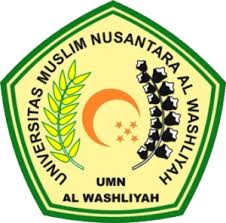 PROGRAM STUDI SARJANA FARMASIFAKULTAS FARMASIUNIVERSITAS MUSLIM NUSANTARA ALWASHLIYAHMEDAN2021UJI ANTIBAKTERI TERHADAP Staphylococcus aureus EKSTRAK ETANOL  BUNGA KECOMBRANG (Etlingera elatior) DALAM SEDIAAN SABUN CUCI TANGAN CAIRSKRIPSIDiajukan untuk melengkapi dan memenuhi syaratsyarat untuk memperoleh Gelar Sarjana Farmasi pada Program Studi Sarjana Farmasi Fakultas Farmasi Universitas Muslim Nusantara AlWashliyahOLEH:RIZKA UMAIRUNI PURBANPM. 172114054PROGRAM STUDI SARJANA FARMASIFAKULTAS FARMASIUNIVERSITAS MUSLIM NUSANTARA ALWASHLIYAHMEDAN2021